РЕШЕНИЕПОМШУÖМот  28 марта 2024 г. № 29/2024 – 424 О внесении изменений в решение Совета муниципального образования городского округа «Сыктывкар» от 16.12.2021 № 11/2021-149 «Об утверждении Положения о муниципальном жилищном контроле на территории муниципального образования городского округа  «Сыктывкар» (за исключением территории Эжвинского района)»Руководствуясь статьей 20 Жилищного кодекса Российской Федерации, пунктом 6 части 1 статьи 16 Федерального закона от 06.10.2003 № 131-ФЗ «Об общих принципах организации местного самоуправления в Российской Федерации», пунктом 4 части 2 статьи 3 Федерального закона от 31.07.2020 № 248-ФЗ «О государственном контроле (надзоре) и муниципальном контроле в Российской Федерации», статьей 33 Устава муниципального образования городского округа «Сыктывкар»,Совет муниципального образования городского округа «Сыктывкар»РЕШИЛ:Внести в решение Совета муниципального образования городского округа «Сыктывкар» от 16.12.2021 № 11/2021-149 «Об утверждении Положения о муниципальном жилищном контроле на территории муниципального образования городского округа «Сыктывкар» (за исключением территории Эжвинского района МО ГО «Сыктывкар»)» следующие изменения:в приложении к решению Совета:Пункт 1.2 изложить в следующей редакции:«1.2. Предметом муниципального жилищного контроля является соблюдение юридическими лицами, индивидуальными предпринимателями и гражданами (далее - контролируемые лица) обязательных требований в отношении муниципального жилищного фонда (далее – обязательные требования), указанных в п. 1.7-1.8 настоящего Положения.». Пункт 1.6 изложить в следующей редакции:«1.6. Организацию деятельности муниципального жилищного контроля на территории МО ГО «Сыктывкар» (за исключением Эжвинского района МО ГО «Сыктывкар») осуществляет Управление жилищно-коммунального хозяйства администрации МО ГО «Сыктывкар», Управление архитектуры, городского строительства и землепользования администрации МО ГО «Сыктывкар», в зависимости от направления деятельности.».	1.3. Пункт 1.7. изложить с следующей редакции:«1.7. Управление жилищно-коммунального хозяйства администрации МО ГО «Сыктывкар» осуществляет муниципальный жилищный контроль на территории МО ГО «Сыктывкар» (за исключением Эжвинского района МО ГО «Сыктывкар») за соблюдением обязательных требований к:1.7.1. использованию и сохранности жилищного фонда, в том числе требований к жилым помещениям, их использованию и содержанию, использованию и содержанию общего имущества собственников помещений в многоквартирных домах (в том случае, если все жилые помещения в многоквартирном доме относятся к муниципальной собственности);	1.7.2. формированию фондов капитального ремонта;1.7.3. созданию и деятельности юридических лиц, индивидуальных предпринимателей, осуществляющих управление многоквартирными домами, оказывающих услуги и (или) выполняющих работы по содержанию и ремонту общего имущества в многоквартирных домах (в том случае, если все жилые помещения в многоквартирном доме относятся к муниципальной собственности);1.7.4. предоставлению коммунальных услуг пользователям муниципальных жилых помещений в многоквартирных домах и жилых домов, относящихся к муниципальной собственности;1.7.5. правилам изменения размера платы за содержание жилого помещения в случае оказания услуг и выполнения работ по управлению, содержанию и ремонту общего имущества в многоквартирном доме ненадлежащего качества и (или) с перерывами, превышающими установленную продолжительность (в том случае, если все жилые помещения в многоквартирном доме относятся к муниципальной собственности);1.7.6. правилам содержания общего имущества в многоквартирном доме и правил изменения размера платы за содержание жилого помещения (в том случае, если все жилые помещения в многоквартирном доме относятся к муниципальной собственности);1.7.7. правилам предоставления, приостановки и ограничения предоставления коммунальных услуг пользователям муниципальных жилых помещений в многоквартирных домах и жилых домов, относящихся к муниципальной собственности;1.7.8. энергетической эффективности и оснащенности помещений многоквартирных домов и жилых домов приборами учета используемых энергетических ресурсов;1.7.9. порядку размещения ресурсоснабжающими организациями, лицами, осуществляющими деятельность по управлению многоквартирными домами, информации в государственной информационной системе жилищно-коммунального хозяйства (в том случае, если все жилые помещения в многоквартирном доме относятся к муниципальной собственности);1.7.10. обеспечению доступности для инвалидов пользователей муниципальных жилых помещений в многоквартирных домах;1.7.11. предоставлению жилых помещений в наемных домах социального использования;1.7.12. безопасной эксплуатации и техническому обслуживанию внутридомового и (или) внутриквартирного газового оборудования, а также требований к содержанию относящихся к общему имуществу в многоквартирном доме вентиляционных и дымовых каналов (в том случае, если все жилые помещения в многоквартирном доме относятся к муниципальной собственности).». Пункт 3.3.7 изложить в следующей редакции: «3.3.7. В случае поступления в орган контроля пяти и более однотипных обращений контролируемых лиц и их представителей консультирование осуществляется посредством размещения письменного разъяснения, подписанного руководителем органа контроля.Письменное разъяснение носит информативный характер, а содержащиеся в нем разъяснения не могут рассматриваться в качестве общеобязательных предписаний временного или постоянного характера.Срок размещения письменного разъяснения составляет 5 рабочих дней с момента рассмотрения такого обращений». Пункт 3.4 изложить в следующей редакции:«3.4.1. Орган контроля при проведении профилактических мероприятий осуществляет взаимодействие с гражданами, организациями только в случаях, установленных Федеральным законом № 248-ФЗ. При этом профилактические мероприятия, в ходе которых осуществляется взаимодействие с контролируемыми лицами, проводятся только с согласия данных контролируемых лиц либо по их инициативе.3.4.2. О проведении обязательного профилактического визита контролируемое лицо должно быть уведомлено не позднее чем за пять рабочих дней до даты его проведения.3.4.3. Профилактический визит проводится должностным лицом контрольного органа в форме профилактической беседы по месту осуществления деятельности контролируемого лица либо путем использования видео-конференц-связи. В ходе профилактического визита контролируемое лицо информируется об обязательных требованиях, предъявляемых к его деятельности либо к принадлежащим ему объектам контроля.3.4.4. В ходе профилактического визита должностным лицом органа контроля может осуществляться консультирование контролируемого лица.3.4.5. При проведении профилактического визита контролируемым лицам не могут выдаваться предписания. Разъяснения, полученные контролируемым лицом в ходе профилактического визита, носят рекомендательный характер.3.4.6. В ходе профилактического визита инспектором может осуществляться сбор сведений, необходимых для отнесения объектов контроля к категориям риска.3.4.7. Срок проведения обязательного профилактического визита не может превышать 5 рабочих дней.3.4.8. По итогам проведения обязательного профилактического визита составляются разъяснения рекомендательного характера по организации деятельности контролируемым лицом.3.4.9. В случае, если при проведении профилактического визита установлено, что объекты контроля представляют явную непосредственную угрозу причинения вреда (ущерба) охраняемым законом ценностям или такой вред (ущерб) причинен, инспектор незамедлительно направляет информацию об этом уполномоченному должностному лицу контрольного (надзорного) органа для принятия решения о проведении контрольных (надзорных) мероприятий.3.4.10. Контролируемое лицо вправе обратиться в орган контроля с заявлением о проведении в отношении его профилактического визита (далее - заявление контролируемого лица).3.4.11. Орган контроля рассматривает заявление контролируемого лица в течение десяти рабочих дней с даты регистрации указанного заявления и принимает решение о проведении профилактического визита либо об отказе в его проведении с учетом материальных, финансовых и кадровых ресурсов контрольного (надзорного) органа, категории риска объекта контроля, о чем уведомляет контролируемое лицо.3.4.12. Орган контроля принимает решение об отказе в проведении профилактического визита по заявлению контролируемого лица по одному из следующих оснований:1) от контролируемого лица поступило уведомление об отзыве заявления о проведении профилактического визита;2) в течение двух месяцев до даты подачи заявления контролируемого лица контрольным (надзорным) органом было принято решение об отказе в проведении профилактического визита в отношении данного контролируемого лица;3) в течение шести месяцев до даты подачи заявления контролируемого лица проведение профилактического визита было невозможно в связи с отсутствием контролируемого лица по месту осуществления деятельности либо в связи с иными действиями (бездействием) контролируемого лица, повлекшими невозможность проведения профилактического визита;4) заявление контролируемого лица содержит нецензурные либо оскорбительные выражения, угрозы жизни, здоровью и имуществу должностных лиц контрольного (надзорного) органа либо членов их семей.3.4.13. В случае принятия решения о проведении профилактического визита по заявлению контролируемого лица орган контроля в течение двадцати рабочих дней согласовывает дату проведения профилактического визита с контролируемым лицом любым способом, обеспечивающим фиксирование такого согласования, и обеспечивает включение такого профилактического визита в программу профилактики рисков причинения вреда (ущерба) охраняемым законом ценностям.».1.6. Пункт 4.1.3. изложить в следующей редакции:	«4.1.3. Контрольные мероприятия, осуществляемые при взаимодействии с контролируемым лицом, проводятся органом контроля по следующим основаниям:1) наличие у органа контроля сведений о причинении вреда (ущерба) или об угрозе причинения вреда (ущерба) охраняемым законом ценностям либо выявление соответствия объекта контроля параметрам, утвержденным индикаторами риска нарушения обязательных требований, или отклонения объекта контроля от таких параметров;2) поручение Президента Российской Федерации, поручение Правительства Российской Федерации о проведении контрольных мероприятий в отношении конкретных контролируемых лиц;3) требование прокурора о проведении контрольного мероприятия в рамках надзора за исполнением законов, соблюдением прав и свобод человека и гражданина по поступившим в органы прокуратуры материалам и обращениям;4) наступление сроков проведения контрольных (надзорных) мероприятий, включенных в план проведения контрольных (надзорных) мероприятий;5) наступление события, указанного в программе проверок, если федеральным законом о виде контроля установлено, что контрольные (надзорные) мероприятия проводятся на основании программы проверок; 6) истечение срока исполнения решения органа контроля об устранении выявленного нарушения обязательных требований – в случаях, установленных частью 1 статьи 95 Федерального закона № 248-ФЗ.Контрольные мероприятия без взаимодействия проводятся инспекторами на основе заданий уполномоченных должностных лиц органа контроля, включая задания, содержащиеся в планах работы контроля, в том числе в случаях, установленных Федеральным законом № 248-ФЗ.».	1.7. Пункт 4.4.2. изложить в следующей редакции:	«4.4.2. Внеплановые контрольные (надзорные) мероприятия, за исключением внеплановых контрольных (надзорных) мероприятий без взаимодействия, проводятся по основаниям, предусмотренным пунктами 1, 3-6 части 1 и частью 3 статьи 57 Федерального закона № 248-ФЗ.». 	1.8. Пункт 4.6.3. изложить в следующей редакции:«Внеплановая выездная проверка может проводиться только по согласованию с органами прокуратуры, за исключением случаев ее проведения в соответствии с пунктами 3 - 6 части 1, частью 3 статьи 57 и частью 12 статьи 66 Федерального закона № 248-ФЗ.». 	1.9. Пункт 4.7.3. изложить в следующей редакции:«4.7.3. Внеплановый инспекционный визит может проводиться только по согласованию с органами прокуратуры, за исключением случаев его проведения в соответствии с пунктами 3 – 6 части 1, частью 3 статьи 57 и частью 12 статьи 66 Федерального закона № 248-ФЗ.».2. Настоящее решение вступает в силу со дня его официального опубликования.Глава МО ГО «Сыктывкар» – руководитель администрации					             В.Б. ГолдинПредседатель Совета МО ГО «Сыктывкар» 							      	   А.Ф. ДюСОВЕТМУНИЦИПАЛЬНОГО ОБРАЗОВАНИЯГОРОДСКОГО ОКРУГА «СЫКТЫВКАР»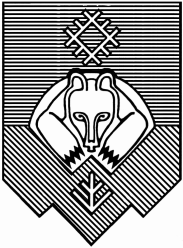 «СЫКТЫВКАР» КАР КЫТШЛÖН МУНИЦИПАЛЬНÖЙ ЮКÖНСА СÖВЕТ 